                                                                                                             ПРОЕКТ 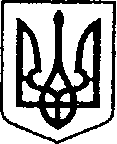 (№ 928 від 22.02.2022 р.)УКРАЇНАЧЕРНІГІВСЬКА ОБЛАСТЬН І Ж И Н С Ь К А    М І С Ь К А    Р А Д А__ сесія VIIІ скликанняР І Ш Е Н Н Явід  ___________ 2022 р.                   м. Ніжин	                        № ___________Відповідно до статей 25, 26, 42, 59, 60, 73 Закону України «Про місцеве самоврядування в Україні», Закону України «Про оренду державного та комунального майна» від 03 жовтня 2019 року № 157-XI, Порядку передачі в оренду державного та комунального майна, затвердженого постановою Кабінету Міністрів України від 03 червня 2020 року № 483 «Деякі питання оренди державного та комунального майна», Регламентy Ніжинської міської ради Чернігівської області, затвердженого рішенням Ніжинської міської ради від 27 листопада 2020 року № 3-2/2020 (зі змінами), Рішення Ніжинської міської ради від 23 січня 2020 року №18-66/2020 «Про орендодавця комунального майна Ніжинської міської об’єднаної територіальної громади», Методики розрахунку орендної плати за майно комунальної власності Ніжинської територіальної громади, затвердженої рішенням Ніжинської міської ради від 30 березня 2021 року № 35-8/2021 (зі змінами та доповненнями), враховуючи заяву начальника управління освіти Ніжинської міської ради Градобик В. В. № 01-10/325 від 21.01.2022 року, міська рада вирішила:1. Передати в тимчасове користування, на умовах оренди, управлінню освіти Ніжинської міської ради, частину нежитлового приміщення, загальною площею 274,4 кв. м., розташованого за адресою: Чернігівська область, місто Ніжин, вулиця Шевченка 99-Є, терміном на 5 років, для розміщення комунальної установи Інклюзивно-ресурсний центр Ніжинської міської ради Чернігівської області, без проведення аукціону, відповідно до ч. 1 ст. 15 Закону України «Про оренду державного та комунального майна» від 03 жовтня 2019 року № 157-XI.	2. Управлінню комунального майна та земельних відносин Ніжинської міської ради Чернігівської області і Територіальному центру соціального обслуговування (надання соціальних послуг) Ніжинської міської ради Чернігівської області  вжити заходи щодо реалізації цього рішення згідно Закону України «Про оренду державного та комунального майна» від  03 жовтня 2019 року №157-XI, Порядку передачі в оренду державного та комунального майна, затвердженого постановою Кабінету Міністрів України від 03 червня 2020 року № 483 «Деякі питання оренди державного та комунального майна».3. Начальнику відділу комунального майна управління комунального майна та земельних відносин Ніжинської міської ради Чернігівської області Федчун Н. О. забезпечити оприлюднення даного рішення на офіційному сайті Ніжинської міської ради Чернігівської області протягом п’яти робочих днів після його прийняття.4. Організацію виконання даного рішення покласти на першого заступника міського голови з питань діяльності виконавчих органів ради Вовченка Ф. І., начальника управління комунального майна та земельних відносин Ніжинської міської ради Чернігівської області Онокало І. А. та директора Територіального центра соціального обслуговування (надання соціальних послуг) Ніжинської міської ради Чернігівської області Шаповалову І. М.5. Контроль даного рішення покласти на постійну комісію міської ради з житлово-комунального господарства, комунальної власності, транспорту і зв’язку та енергозбереження (голова комісії – Дегтяренко В. М.).Міський голова	             	       	          		                   Олександр КОДОЛАПодає:Начальник управління комунального майната земельних відносин Ніжинської міської ради	                      Ірина ОНОКАЛОПогоджують:Перший заступник міського голови з питань діяльностівиконавчих органів ради                                                                  Федір ВОВЧЕНКОСекретар Ніжинської міської ради                                                    Юрій ХОМЕНКОНачальник відділуюридично-кадрового забезпечення апарату                                                                            В’ячеслав ЛЕГАвиконавчого комітетуНіжинської міської ради     Головний спеціаліст – юрист відділу бухгалтерськогообліку, звітності та правового забезпечення управліннікомунального майна та земельних відносин Ніжинської міської ради					                  Сергій САВЧЕНКОГолова постійної комісії міськоїради з питань житлово-комунальногогосподарства, комунальної власності, транспорту і зв’язку та енергозбереження	            	Вячеслав ДЕГТЯРЕНКОГолова постійної комісії міської ради з питаньрегламенту, законності, охорони прав і свобод громадян,запобігання корупції, адміністративно-територіальногоустрою, депутатської діяльності та етики                                        Валерій САЛОГУБПОЯСНЮВАЛЬНА ЗАПИСКАдо проекту рішення: «Про оренду майна комунальної власності Ніжинської територіальної громади без проведення аукціону»від «22» лютого 2022 р. № 928	Проект рішення «Про оренду майна комунальної власності Ніжинської територіальної громади без проведення аукціону»:передбачає передачу в тимчасове користування, на умовах оренди, управлінню освіти Ніжинської міської ради, частини нежитлового приміщення, загальною площею 274,4 кв. м., розташованого за адресою: Чернігівська область, місто Ніжин, вулиця Шевченка 99-Є, терміном на 5 років, для розміщення комунальної установи Інклюзивно-ресурсний центр Ніжинської міської ради Чернігівської області, без проведення аукціону;підставою для підготовки даного проекту рішення є заява начальника управління освіти Ніжинської міської ради Градобик В. В. № 01-10/325 від 21.02.2022 р.;проект рішення підготовлений з дотриманням норм Конституції України, відповідно до статей 25, 26, 42, 59, 60, 73 Закону України «Про місцеве самоврядування в Україні», Закону України «Про оренду державного та комунального майна» від 03 жовтня 2019 року № 157-XI, Порядку передачі в оренду державного та комунального майна, затвердженого постановою Кабінету Міністрів України від 03 червня 2020 року № 483 «Деякі питання оренди державного та комунального майна», Регламентy Ніжинської міської ради Чернігівської області, затвердженого рішенням Ніжинської міської ради від 27 листопада 2020 року № 3-2/2020 (зі змінами), Рішення Ніжинської міської ради від 23 січня 2020 року №18-66/2020 «Про орендодавця комунального майна Ніжинської міської об’єднаної територіальної громади», Методики розрахунку орендної плати за майно комунальної власності Ніжинської територіальної громади, затвердженої рішенням Ніжинської міської ради від 30 березня 2021 року № 35-8/2021 (зі змінами та доповненнями);реалізація даного проекту рішення не несе ніяких фінансових затрат;відповідальний за підготовку проекту рішення – начальник відділу комунального майна управління комунального майна та земельних відносин Ніжинської міської ради Чернігівської області Федчун Н. О.Начальник управління комунального майна   та земельних відносин Ніжинської міської ради                            Ірина ОНОКАЛОПро оренду майна комунальної власності Ніжинської територіальної громади без проведення аукціону